 КАРТИНКА ДНЯдетская-картинка-раскраска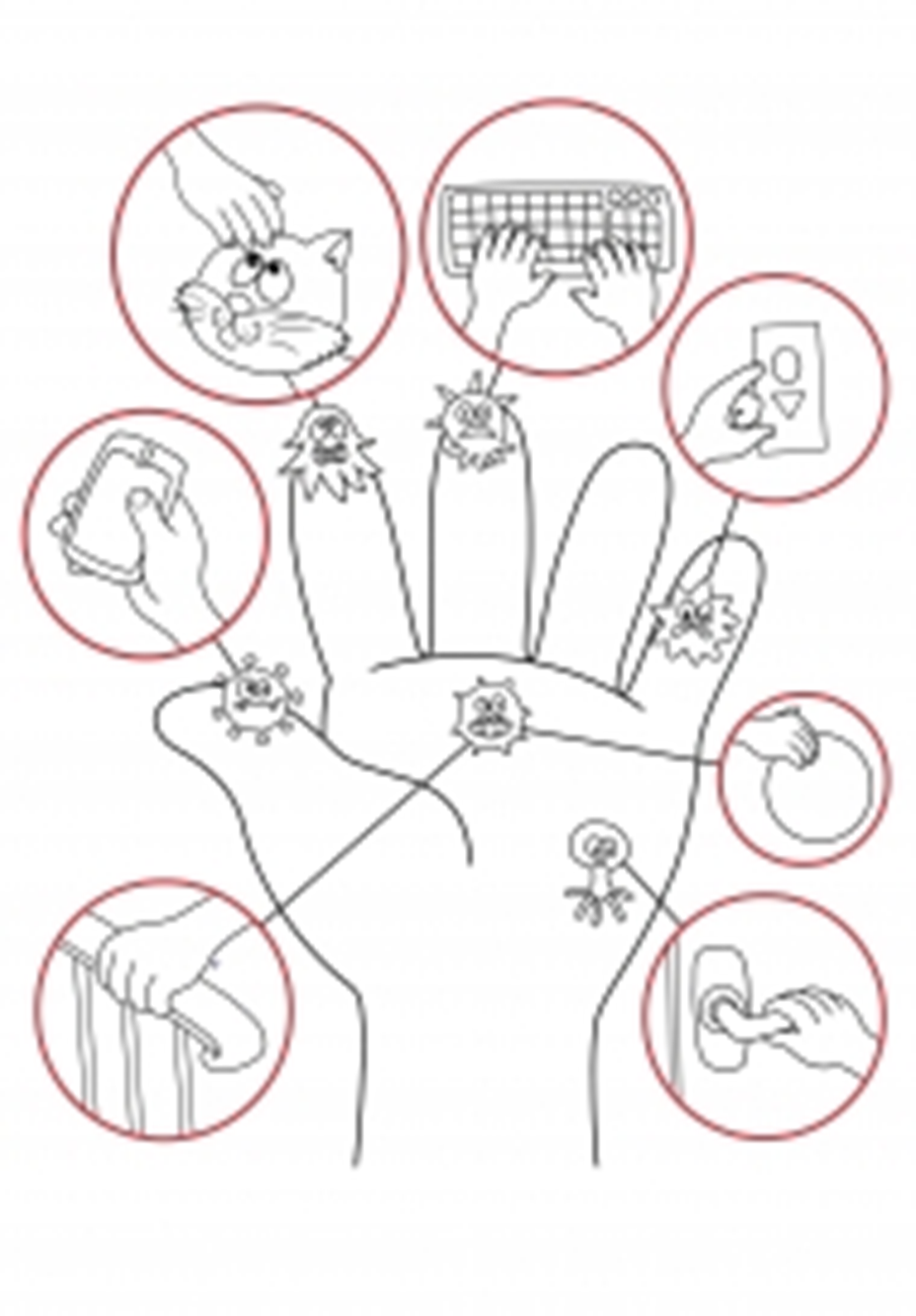 